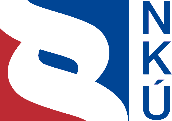 Kontrolní závěr z kontrolní akce22/12Peněžní prostředky státu určené na přípravu a zajištění systému 
ochrany obyvatelstvaKontrolní akce byla zařazena do plánu kontrolní činnosti Nejvyššího kontrolního úřadu (dále také „NKÚ“) na rok 2022 pod číslem 22/12. Kontrolní akci řídil a kontrolní závěr vypracoval člen NKÚ Ing. Michal Šmucr.Cílem kontroly bylo prověřit, zda byly peněžní prostředky státu určené na přípravu a zajištění systému ochrany obyvatelstva vynakládány účelně a v souladu s právními předpisy.Kontrola byla prováděna u kontrolovaných osob v období od května 2022 do prosince 2022.Kontrolovaným obdobím byly roky 2015 až 2021, v případě věcných souvislostí i období předcházející a následující.Kontrolované osoby:
Ministerstvo vnitra (dále také „MV“); Ministerstvo zdravotnictví (dále také „MZd“).Kolegium   NKÚ   na svém IV. jednání, které se konalo dne 27. února 2023,schválilo   usnesením č. 6/IV/2023kontrolní   závěr   v tomto znění: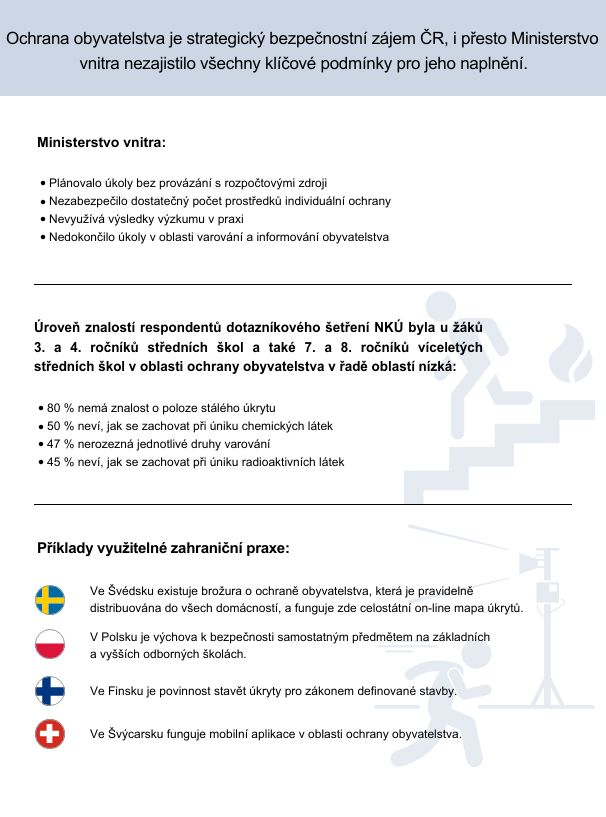 I. Shrnutí a vyhodnoceníNKÚ provedl v rámci kontrolní akce č. 22/12 kontrolu peněžních prostředků státního rozpočtu určených na přípravu a zajištění systému ochrany obyvatelstva (dále také „OOB“). Prostředky vynaložené na zajištění systému OOB v kontrolovaném období nebylo možné z důvodu porušení právního předpisu v oblasti rozpočtové skladby u MV přesně vyčíslit, u MZd činila tato částka 132,8 mil. Kč. MV i MZd vykazují výdaje na OOB také v rámci specifického ukazatele rozpočtu „Zajištění přípravy na krizové situace podle zákona č. 240/2000 Sb.“, výdaje za oba resorty činily v kontrolovaném období celkem 721 mil. Kč. Ochrana obyvatelstva je jednou ze základních funkcí státu a strategickým bezpečnostním zájmem České republiky (dále jen „ČR“) dle Bezpečnostní strategie České republiky 2015, který nabývá důležitosti v době zhoršené bezpečnostní situace v Evropě. Systém OOB zahrnuje úkoly zejména v oblasti varování, evakuace, ukrytí a nouzového přežití obyvatelstva. Cílem kontroly bylo prověřit, zda peněžní prostředky státního rozpočtu určené na přípravu a zajištění systému OOB byly vynakládány účelně a v souladu s právními předpisy. Kontrola byla provedena u MV jako ústředního orgánu státní správy ve věcech OOB a u MZd, které při plnění některých úkolů koncepcí OOB poskytovalo součinnost. Současná podoba OOB, kdy tato oblast spadá pod MV, byla legislativně vymezena v roce 2001. Jejím základním prvkem musí být dle MV informovaný a sebevzdělaný občan. NKÚ proto provedl dobrovolné dotazníkové šetření znalostí problematiky OOB u žáků 3. a 4. ročníků středních škol a 7. a 8. ročníků u víceletých středních škol v rámci celé ČR (dále viz interaktivní výsledek dotazníku a kvíz). Podmínky pro fungování systému OOB tvoří adekvátní právní prostředí a nezbytné zdroje (lidské, finanční, materiální). K zajištění těchto podmínek měly sloužit od roku 2002 peněžní prostředky státního rozpočtu určené a vynakládané na plnění cílů a úkolů koncepcí OOB zpracovávaných MV. MV při plnění některých úkolů OOB postupovalo v rozporu s právními předpisy, zejména zákonem č. 2/1969 Sb. (dále jen „kompetenční zákon“), rozpočtovými pravidly a zákonem č. 239/2000 Sb. (dále také „zákon o integrovaném záchranném systému“). MV dále nenastavilo kritéria postupu při nastavení úkolů koncepcí OOB a pro vyhodnocení účelnosti vynaložených peněžních prostředků státního rozpočtu. V případě dvou projektů v oblasti vědy a výzkumu však NKÚ konstatuje riziko neúčelnosti vynaložení peněžních prostředků státního rozpočtu.MV průběžně plnilo řadu úkolů koncepcí OOB, které po jejich dokončení přispějí k zajištění systému OOB, v době ukončení kontroly však přetrvávaly zásadní nedostatky ovlivňující fungování systému OOB. Jedná se především o nesplnění úkolů koncepcí OOB v oblasti novelizace právních předpisů, výchovy a vzdělávání, zabezpečení prostředků individuální ochrany, využití výsledků výzkumu OOB v praxi, dokončení obměny rotačních sirén a provázání úkolů koncepcí OOB s rozpočtovými zdroji.Celkové hodnocení se opírá o následující hlavní skutečnosti zjištěné v kontrole:MV prodlužuje termíny splnění některých úkolů koncepcí OOB, např. oblast výchovy a vzdělávání, varování a informování obyvatel nebo zapojení neziskových organizací do systému OOB. Tyto úkoly řeší již od roku 2002 a do doby ukončení kontroly je nedořešilo. MV v koncepcích OOB dále nenastavilo některé úkoly měřitelně a neprovázalo je s peněžními prostředky státního rozpočtu potřebnými na jejich splnění. Tím nepostupovalo v souladu s metodikami pro tvorbu koncepcí ani v souladu s kompetenčním zákonem. MV netřídilo a nevykazovalo peněžní prostředky státního rozpočtu dle vyhlášky o rozpočtové skladbě a tím nepostupovalo v souladu s rozpočtovými pravidly. V oblasti varování a informování obyvatel nedokončilo MV do doby ukončení kontroly obměnu rotačních sirén. Tu provádí již od roku 2002, termín dokončení prodloužilo o deset let, z roku 2015 na rok 2025. Při kontrole peněžních prostředků státního rozpočtu vynaložených MV v kontrolovaném období na obměnu rotačních sirén nezjistil NKÚ nedostatky. V oblasti zvyšování informovanosti obyvatelstva MV nespustilo webový portál OOB, v plánovaném termínu nedokončilo ani řešení rozesílání varovných SMS zpráv.V oblasti nouzového přežití obyvatelstva MV nezabezpečilo prostředky individuální ochrany (dále také „PIO“) pro vybrané kategorie osob při stavu ohrožení státu a válečném stavu a tím postupovalo v rozporu se zákonem 239/2000 Sb. a vyhláškou č. 380/2002 Sb., k přípravě a provádění úkolů ochrany obyvatelstva .V oblasti ukrytí se MV do doby ukončení kontroly nepodařilo naplnit jeden ze základních úkolů koncepcí OOB týkající se potřeby iniciace legislativních změn. Tento úkol přitom definovalo MV již v roce 2002 v Koncepci 2006. Zákon č. 239/2000 Sb. a vyhláška č. 380/2002 tak v současnosti zcela nereflektují potřeby OOB především v oblasti improvizovaného ukrytí nebo PIO. NKÚ zjistil, že z platných právních předpisů nevyplývá pro MV odpovědnost za kapacitu stálých úkrytů. Ta se od roku 2010 snížila o 32 % a v roce 2021 byla zabezpečena pro cca 3,2 % obyvatelstva ČR.V oblasti výchovy a vzdělávání MV nedokončilo některé klíčové úkoly koncepcí OOB. Jedná se především o vymezení rozsahu a formy výuky tématiky OOB na základních a středních školách nebo zapracování úkolů, práv a povinností všech aktérů OOB do právních předpisů v této oblasti. Při kontrole peněžních prostředků státního rozpočtu vynaložených MV v období 2016–2022 na Centrum zdraví a bezpečí v Karlových Varech nezjistil NKÚ nedostatky.MV nevyužilo v praxi OOB některé výsledky výzkumu projektů (např. funkční vzorky PIO). Nedošlo tak k naplnění předpokládaných ekonomických přínosů vyplývajících ze zavedení dosažených výsledků do praxe. Na projekty přitom MV vynaložilo celkem 132,5 mil. Kč.Na základě výše uvedených skutečností NKÚ doporučuje, aby MV provedlo v rozsahu své působnosti kroky vedoucí k potřebné aktualizaci příslušných právních předpisů. V dalších stále nedořešených oblastech OOB (např. vzdělávání obyvatelstva) doporučuje NKÚ využít uváděné příklady zahraniční praxe. Necelých 47 tisíc respondentů dobrovolného dotazníkového šetření NKÚ totiž dokazuje mimořádný zájem veřejnosti o tuto problematiku, proto je možné důvodně předpokládat, že veřejnost bude pozitivně vnímat opatření vedoucí k nápravě nedostatků současného systému OOB.II. Informace o kontrolované oblastiV letech 1951–1993 byl pro kontrolovanou oblast používán pojem „civilní obrana“, který v sobě akcentoval důraz na válečný stav. Přitom od roku 1990 začala transformace civilní obrany tak, aby nově vytvářený systém mohl být využíván pro řešení všech mimořádných událostí, a nikoliv jen pro válečný stav. V roce 1993 tak došlo i ke změně názvu na „civilní ochrana“. Pojem ochrana obyvatelstva byl zaveden od roku 2001 zákonem o integrovaném záchranném systému a rozumí se jím plnění úkolů civilní ochrany, zejména varování, evakuace, ukrytí a nouzové přežití obyvatelstva a další opatření k zabezpečení ochrany života, zdraví a majetku. Ministerstvo vnitra je dle kompetenčního zákona ústředním orgánem státní správy pro vnitřní věci, mj. pro krizové řízení, civilní nouzové plánování, ochranu obyvatelstva a integrovaný záchranný systém. MV při plnění úkolů ochrany obyvatelstva dle zákona o integrovaném záchranném systému mj. sjednocuje postupy ministerstev, krajských úřadů, obecních úřadů, právnických osob, fyzických osob a podnikajících fyzických osob, zpracovává koncepci ochrany obyvatelstva, zajišťuje a provozuje jednotný systém varování a vyrozumění a systém veřejné výstrahy, stanoví způsob informování právnických a fyzických osob o charakteru možného ohrožení, připravovaných opatřeních, způsobu a době jejich provedení, organizuje instruktáže a školení v oblasti OOB a pro přípravu složek integrovaného záchranného systému zaměřené na jejich vzájemnou součinnost nebo usměrňuje postup při zřizování zařízení civilní ochrany. Tyto úkoly Ministerstva vnitra plní Generální ředitelství hasičského záchranného sboru (dále také „MV-GŘ HZS ČR“), které je podle ustanovení § 6 odst. 1 zákona č. 320/2015 Sb.  součástí Ministerstva vnitra. Prováděcí právní předpis zákona o integrovaném záchranném systému, kterým je vyhláška č. 380/2002 Sb., stanoví mj. postup při zřizování zařízení civilní ochrany a při odborné přípravě jejich personálu, způsob informování právnických a fyzických osob o charakteru možného ohrožení, o připravovaných opatřeních a způsobu jejich provedení, dále stanoví technické, provozní a organizační zabezpečení jednotného systému varování a vyrozumění a způsob poskytování tísňových informací, zásady postupu při poskytování úkrytů a způsob a rozsah kolektivní a individuální ochrany obyvatel, požadavky ochrany obyvatelstva v územním plánování a stavebně technické požadavky na stavby civilní ochrany nebo stavby dotčené požadavky civilní ochrany.Povinnost zpracování koncepčních dokumentů vyplývá také z ustanovení § 22 kompetenčního zákona, podle kterého má MV mj. zkoumat společenskou problematiku v okruhu své působnosti, analyzovat dosahované výsledky a činit opatření k řešení aktuálních otázek.Pro kontrolované období a období předcházející zpracovalo MV následující koncepce OOB:Koncepce ochrany obyvatelstva do roku 2006 s výhledem do roku 2015 (dále jen „Koncepce 2006“),Koncepce ochrany obyvatelstva do roku 2013 s výhledem do roku 2020 (dále jen „Koncepce 2013“),Koncepce ochrany obyvatelstva do roku 2020 s výhledem do roku 2030 (dále jen „Koncepce 2020“),Koncepce ochrany obyvatelstva do roku 2025 s výhledem do roku 2030 (dále jen„Koncepce 2025“).Součástí všech uvedených koncepcí jsou také harmonogramy realizace úkolů a termíny jejich splnění. Uveden je vždy odpovědný gesční orgán, který je splněním úkolu pověřen a zodpovídá za něj, případně jsou uvedeny i orgány v součinnosti. V řadě případů je orgánem v součinnosti Ministerstvo zdravotnictví.Ministerstvo zdravotnictví je dle kompetenčního zákona ústředním orgánem státní správy mj. pro zdravotní služby, ochranu veřejného zdraví nebo zdravotnickou vědeckovýzkumnou činnost. V oblasti ochrany obyvatelstva spolupracuje s MV zejména při tvorbě koncepcí OOB a plnění úkolů. MZd se také podílelo formou poskytnutí peněžních prostředků státního rozpočtu na provozu a údržbě úkrytu ve Fakultní Thomayerově nemocnici (dále také „FTN“), jakožto své přímo řízené organizaci.III. Rozsah kontrolyNKÚ prověřil, zda byly peněžní prostředky státního rozpočtu určené na přípravu a zajištění systému ochrany obyvatelstva vynakládány účelně a v souladu s právními předpisy.Kontrolou bylo zjišťováno, zda MV a MZd plní a vyhodnocuje úkoly nastavené koncepcemi OOB, zda byl ze strany MV ve vazbě na tyto úkoly zajištěny rozpočtové zdroje financování a zda MV navrhlo úpravu legislativního vymezení OOB tak, aby reflektovala jeho současné zaměření, což označilo v roce 2013 jako jeden ze stěžejních úkolů Koncepce 2020.U MV byly ke kontrole vybrány úkoly vztahující se k oblastem varování, evakuace, ukrytí a nouzového přežití obyvatelstva, na jejichž splnění byly vynaloženy peněžní prostředky státního rozpočtu. Kontrola se tak u MV zaměřila na stav a dostupnost PIO jako jsou např. masky, ochranné obleky a další ochranný materiál pro vybrané kategorie osob při stavu ohrožení státu a válečném stavu, stav úkrytového fondu na území ČR nebo způsob informování obyvatelstva ČR. Kontrola prověřila také oblast vzdělávání, ve které si MV stanovilo řadu cílů. U MZd byly podrobeny kontrole úkoly koncepcí OOB, u kterých bylo ministerstvo určeno v součinnosti pro jejich plnění.Pro vyhodnocení souladu s právními předpisy použil NKÚ zejména vybraná ustanovení zákona č. 320/2001 Sb., kompetenčního zákona, zákona č. 239/2000 Sb. a zákona č. 240/2000 Sb., které ukládají MV jakožto garantovi ochrany obyvatelstva a MZd povinnosti v oblasti OOB. Za účelné NKÚ považoval použití peněžních prostředků státního rozpočtu ke splnění úkolů koncepcí OOB a dosažení zamýšlených výsledků (dopadů), tj. splnění cílů koncepcí OOB.Zákon č. 218/2000 Sb. ukládá správci kapitoly (MV, MZd) soustavně sledovat a vyhodnocovat mj. účelnost vynakládaných výdajů ve své kapitole a zákon č. 320/2001 Sb. stanovuje pro případ, kdy nejsou kritéria pro hodnocení hospodárnosti, efektivnosti a účelnosti stanovena v právních předpisech technických nebo jiných normách, povinnost vedoucího orgánu veřejné správy tato kritéria stanovit na základě objektivně zjištěných skutečností. NKÚ prověřil vynaložené peněžní prostředky státního rozpočtu v souvislosti s naplněním úkolů koncepcí OOB. Dále NKÚ prověřil dodržení způsobu třídění a vykazování výdajů na OOB dle vyhlášky č. 323/2002 Sb., resp. vyhlášky č. 412/2021 Sb. Kontrolovaným obdobím byly roky 2015 až 2021, v případě věcných souvislostí i období předcházející a následující. MV i MZd vykazují výdaje na OOB také v rámci specifického ukazatele rozpočtu „Zajištění přípravy na krizové situace podle zákona č. 240/2000 Sb.“; výdaje za oba resorty činily v kontrolovaném období celkem 721 mil. Kč. Prostředky vynaložené na zajištění systému OOB v kontrolovaném období nebylo možné z důvodu porušení právního předpisu v oblasti rozpočtové skladby u MV přesně vyčíslit, u MZd činila tato částka 132,8 mil. Kč.IV. Podrobné skutečnosti zjištěné kontrolouA. MV prodlužuje termíny splnění některých úkolů koncepcí OOB, např. oblast výchovy a vzdělávání, varování a informování obyvatel nebo zapojení neziskových organizací do systému OOB. MV tyto úkoly řeší již od roku 2002 a do doby ukončení kontroly je nedořešilo. MV v koncepcích OOB dále nenastavilo některé úkoly měřitelně a neprovázalo je s peněžními prostředky státního rozpočtu potřebnými na jejich splnění. Tím nepostupovalo v souladu s metodikami pro tvorbu koncepcí a v souladu s kompetenčním zákonem.Kontrolou NKÚ bylo ověřeno, zda MV zpracovalo koncepce OOB dle § 7 odst. 2 písm. f) zákona č. 239/2000 Sb. a zda obsahová stránka těchto koncepcí (zejména v oblasti stanovení cílů, úkolů a financování) byla v jednotlivých letech zpracována v souladu s usnesením vlády České republiky ze dne 3. ledna 2001 č. 10, k návrhu Metodiky střednědobých koncepcí, resp. usnesením vlády České republiky ze dne 2. května 2013 č. 318, k Metodice přípravy veřejných strategií, resp. usnesením vlády České republiky ze dne 28. ledna 2019 č. 71, o aktualizaci Metodiky přípravy veřejných strategií. Nadefinování cílů a úkolů koncepcí OOB dle principů SMART je základním předpokladem pro nastavení mj. účelného postupu MV. NKÚ dále ověřoval, zda MV sleduje a vyhodnocuje plnění úkolů koncepcí OOB a roli MZd při přípravě a plnění úkolů koncepcí OOB.MV zpracovalo v souladu se zákonem o integrovaném záchranném systému od roku 2002 celkem čtyři koncepce OOB – Koncepci 2006, Koncepci 2013, Koncepci 2020 a Koncepci 2025 (viz část II.). Koncepce vždy tvoří textová část, která obsahuje priority, obecné cíle a vize v jednotlivých oblastech OOB, na kterou navazují harmonogramy úkolů pro jednotlivé subjekty (zpravidla ministerstva). Koncepce OOB byly zpracovány dle dokumentů bezpečnostní politiky ČR, které nepředpokládaly masivní vojenský útok proti ČR.→	MV nezpracovalo koncepce OOB dle požadavků metodik pro jejich tvorbuMetodiky přípravy veřejných strategií z roku 2013, resp. 2019 mj. stanoví, že cíle musí být definovány v souladu s principy SMART. Při kontrole stanovení některých cílů (úkolů) koncepcí OOB zjistil NKÚ, že tak definovány nebyly, tj. nesplňovaly některé z principů specifičnosti (S), měřitelnosti (M), dosažitelnosti (A), realističnosti (R) a časové vymezenosti (T): v Koncepci 2020 např. úkol: systematicky vytvářet zdroje pro obměnu a nákup nové techniky pro efektivní, účinný a rychlý zásah složek integrovaného záchranného systému v souladu s požadavky na zajištění jejich akceschopnosti pro záchranné a likvidační práce na celém území České republiky za využití jak národních, tak i mezinárodních zdrojů; v Koncepci 2025 např. úkol: standardizovat a zajistit materiálně technické zabezpečení plnění úkolů ochrany obyvatelstva.Výše uvedené úkoly nestanovilo MV specificky (tj. úkol není přesně popsán) a měřitelně (tj. dosažení úkolu není měřitelné). MV tak nepostupovalo v souladu s usneseními vlády č. 318/2013 a č. 71/2019, které ukládaly MV podle metodik při tvorbě koncepcí OOB postupovat, a tím porušilo ustanovení § 21 kompetenčního zákona. Tím, že MV nestanovilo cíle v souladu s principy SMART, nemohlo následně hodnotit přínos vynaložených peněžních prostředků státního rozpočtu a vyhodnocovat účelnost výdajů.Metodiky upravují rovněž otázku sestavení rozpočtu implementace koncepce. Klíčovým krokem její tvorby je totiž zajištění prostředků na její financování. NKÚ zjistil, že MV stanovilo některé úkoly koncepcí OOB bez vazby na předpokládaný objem peněžních prostředků státního rozpočtu, přestože z jejich věcného zaměření vyplývá, že při plnění úkolu dojde k jejich vynaložení:např. v Koncepci 2006 je to úkol „zahájit materiální vybavení a přípravu složek integrovaného záchranného systému, včetně zařízení civilní ochrany, k plnění úkolů ochrany obyvatelstva při mimořádných událostech“;v Koncepci 2013 úkoly „k provádění dekontaminace osob a techniky vybavit předurčené jednotky HZS ČR (opěrné body) mobilními prostředky“ nebo „dokončit obměnu elektrických rotačních sirén za moderní koncové prvky varování“;v Koncepci 2020 úkol „rozšiřovat využívání infrastruktury jednotného systému varování a informování obyvatelstva o další funkcionality (např. s podporou instalace snímačů sběru dat realizovat přenos dat od čidel detekujících nebezpečné látky, čidel měření výšky vodní hladiny nebo srážkoměrů)“;a v Koncepci 2025 úkol „koncepčně a technologicky modernizovat varování a informování obyvatelstva“. MV nepostupovalo v souladu s usneseními vlády č. 10/2001, č. 318/2013 a č. 71/2019, které ukládaly MV podle metodik při tvorbě koncepcí OOB postupovat, a tím porušilo ustanovení § 21 kompetenčního zákona. NKÚ zjistil, že peněžní prostředky státního rozpočtu byly následně na jednotlivé úkoly skutečně poskytnuty, např. na výše uvedený úkol Koncepce 2013 „dokončit obměnu elektrických rotačních sirén za moderní koncové prvky varování“ byly obcím přiděleny dotace na koncové prvky varování v částce 16 mil. Kč. → MV řeší některé oblasti koncepcí OOB již od roku 2002 a dosud nejsou vyřešenyNKÚ ověřil, že MV sleduje a vyhodnocuje plnění úkolů stanovených v koncepcích OOB. Na věcné a finanční vyhodnocení plnění úkolů však měla negativní vliv skutečnost, že MV je nedefinovalo dle principů SMART (viz výše). Některé klíčové oblasti OOB však MV od roku 2002 nedořešilo, jedná se zejména o oblasti vzdělávání (viz část F), varování a informování obyvatel (viz část C), zapojení neziskových organizací do systému OOB nebo zajištění sebeochrany obyvatel. Úkoly se tak v koncepcích OOB částečně opakují (viz tabulka č. 1).Tabulka č. 1: Opakující se koncepční úkoly od roku 2006Zdroj: Koncepce 2006, Koncepce 2013, Koncepce 2020 a Koncepce 2025. NKÚ dále zjistil, že ačkoliv na potřebu legislativních změn v oblasti OOB upozorňuje MV od roku 2002, tyto změny dosud nenavrhlo. Učinilo pouze dílčí legislativní kroky (např. přijetí vnitřních přepisů a norem HZS ČR), nenavrhlo zejména novelizaci vyhlášky č. 380/2002 Sb. a nenavrhlo změnu zákona č. 239/2000 Sb. Z důvodu nesplnění úkolů koncepcí OOB v oblasti legislativních změn si MV také v Koncepci 2025 opětovně stanovilo strategický cíl „vytvořit adekvátní právní podmínky pro fungování systému a jeho jednotlivých složek“ s termínem splnění do roku 2025. Záměrem MV je i nadále iniciovat změny právní úpravy, které budou pokrývat všechny úkoly, oblasti a opatření OOB. Pozornost má být věnována novelizaci vyhlášky č. 380/2002 Sb., konkrétně např. oblasti způsobu a rozsahu informování, jednotného systému varování a vyrozumění, evakuace, ukrytí, způsobu a rozsahu kolektivní a individuální ochrany obyvatelstva a požadavků OOB v územním plánování a stavebním řízení.→ MV nevyzvalo MZd k plnění některých úkolů koncepcí OOBMV připravovalo Koncepci 2013 prostřednictvím odborné pracovní skupiny Výboru pro civilní nouzové plánování, jejímž členem byl také zástupce MZd. NKÚ přesto zjistil, že MZd nepřipomínkovalo u osmi úkolů určení své součinnosti pro jejich plnění. Důsledkem pak byla skutečnost, kdy v rámci realizace Koncepce 2013 se u tří úkolů jednalo o oblast mimo působnost MZd (např. úkol „stanovit postupy pro distribuci vytvořených zásob nouzového přežití fyzickým osobám v postižených oblastech“) a MZd se následně zapojilo pouze do plnění tří úkolů a u dvou nebylo vůbec vyzváno MV k součinnosti. Totéž se opakovalo i v rámci Koncepce 2020, kde bylo MZd určeno k součinnosti u pěti úkolů. V rámci realizace Koncepce 2020 se následně zapojilo pouze do plnění jednoho úkolu, u tří nebylo vyzváno MV k součinnosti a u jednoho úkolu se jednalo dokonce o oblast mimo jeho působnost (úkol „systematicky vytvářet zdroje pro obměnu a nákup nové techniky pro efektivní, účinný a rychlý zásah složek integrovaného záchranného systému v souladu s požadavky na zajištění jejich akceschopnosti pro záchranné a likvidační práce na celém území České republiky za využití jak národních tak i mezinárodních zdrojů“.)B. MV netřídilo a nevykazovalo peněžní prostředky státního rozpočtu dle vyhlášky o rozpočtové skladbě a tím nepostupovalo v souladu s rozpočtovými pravidly.Kontrolou NKÚ bylo ověřeno, zda MV a MZd plní požadavky právních předpisů a MV plní cíle a úkoly koncepcí OOB v oblasti financování OOB, zejména, zda MV provázalo úkoly s rozpočtovými zdroji, jejichž absenci označilo v koncepcích OOB opakovaně jako jednu ze zásadních slabých stránek systému OOB.→ MV neprovázalo úkoly koncepcí OOB s rozpočtovými zdrojiVýdaje na OOB jsou součástí výdajů státního rozpočtu a rozpočtů územních samosprávných celků. Z rozpočtových kapitol 314 – Ministerstvo vnitra a 335 – Ministerstvo zdravotnictví byly hrazeny běžné výdaje OOB, jako jsou např. příprava a informování obyvatelstva, zabezpečení provozu systému varování a vyrozumění, uskladnění věcných prostředků u HZS ČR, likvidace nefunkčního materiálu civilní ochrany nebo provoz infrastruktury OOB (např. vzdělávací zařízení, úkryt ve FTN, sklady, opravny). Kapitálové výdaje OOB zahrnovaly např. modernizaci systému varování a vyrozumění, vybavování HZS ČR speciální technikou a přístroji pro zabezpečení záchranných a likvidačních prací nebo výdaje na materiální vybavení zdravotnické humanitární pomoci.NKÚ zjistil, že MV v koncepcích OOB mj. uvedlo, že je třeba zajistit plánovité přidělování potřebného objemu prostředků, což by umožnilo přilákat nové odborně vzdělané pracovníky, zabezpečit pravidelnou obměnu a modernizaci věcných zdrojů, více využívat moderních technologií a zvýšit kredit OOB u veřejnosti. MV však v řadě případů uvedlo, že úkoly nemají povahu akcí, které by zakládaly nové finanční nároky. Otázka sestavení rozpočtu je přitom klíčovým prvkem implementace koncepcí OOB (viz část A).NKÚ přitom zjistil, že řada úkolů koncepcí OOB vynaložení prostředků vyžadovala, k čemuž také v rámci plnění úkolů následně došlo. Např. na úkol Koncepce 2013 „pokračovat ve vybavování a přípravě složek integrovaného záchranného systému, včetně zařízení civilní ochrany, k plnění úkolů ochrany obyvatelstva při mimořádných událostech a krizových situacích“ vynaložilo MV jen v letech 2015–2017 v rámci podpory jednotek dobrovolných hasičů částku 1 059,3 mil. Kč.→ MV při třídění a vykazování výdajů na OOB nepostupovalo dle rozpočtové skladbyNKÚ zjistil, že MV v kontrolovaném období nerozpočtovalo peněžní prostředky státního rozpočtu určené na OOB pro příslušný rok. Výši rozpočtu průřezového ukazatele „Zajištění přípravy na krizové situace podle zákona č. 240/2000 Sb.“, kam věcně peněžní prostředky státního rozpočtu určené na OOB mj. náleží, stanovilo MV každoročně ve výši 50 tis. Kč, bez vazby na úkoly koncepcí OOB (viz tabulka č. 2). Během rozpočtového roku pak ukazatel s ohledem na výskyt krizových situací navýšilo a prostředky využilo např. na pořízení speciální techniky pro HZS ČR.Tabulka č. 2:	Specifický ukazatel „Zajištění přípravy na krizové situace podle zákona č. 240/2000 Sb.“ v letech 2015–2021 (v Kč)Zdroj: závěrečné účty MV za roky 2015–2021, odpověď MV na žádost NKÚ č. 3.V kontrolovaném období muselo MV v rámci odvětvového třídění rozpočtu dodržovat vyhlášku č. 323/2002 Sb., resp. od 1. 1. 2022 vyhlášku č. 412/2021 Sb., konkrétně paragraf 5212 – Ochrana obyvatelstva, na kterém mají být vykazovány výdaje jako např. materiál civilní ochrany nebo výdaje spojené se zajištěním úkrytového fondu. NKÚ zjistil, že ačkoliv MV některé z výše uvedených výdajů (např. údržba a opravy prvků jednotného systému varování a vyrozumění, vzdělávání) každoročně na oblast OOB poskytlo, vykazovalo na tomto paragrafu v kontrolovaném období nulový zůstatek. Tím MV nepostupovalo v souladu s ustanovením § 1 odst. 2 vyhlášky o rozpočtové skladbě a § 2 odst. 4 rozpočtových pravidel. Výše uvedenému zjištění odpovídá i další skutečnost zjištěná NKÚ, a to že v závěrečných účtech kapitoly 314 – Ministerstvo vnitra za období 2015–2021 vždy MV shrnulo výdaje HZS ČR za uplynulé období a uvedlo výčet priorit, kterým se HZS ČR věnoval, ale neuvedlo objem peněžních prostředků státního rozpočtu vynaložených na OOB. Oproti tomu MZd vyčleňovalo peněžní prostředky státního rozpočtu v letech 2015 a 2021 na oblast OOB v rámci paragrafu 5212 – Ochrana obyvatelstva. Výše vykazovaných prostředků byla následně podkladem pro průřezový ukazatel „Zajištění přípravy na krizové situace dle zákona č. 240/2000 Sb.“ závěrečných účtů kapitoly 335 – Ministerstvo zdravotnictví.C. V oblasti varování a informování obyvatel nedokončilo MV do doby ukončení kontroly obměnu rotačních sirén. Tu provádí již od roku 2002, termín dokončení prodloužilo o deset let, z roku 2015 na rok 2025. Při kontrole peněžních prostředků státního rozpočtu vynaložených MV v kontrolovaném období na obměnu rotačních sirén nezjistil NKÚ nedostatky. V oblasti zvyšování informovanosti obyvatelstva MV nespustilo webový portál OOB, v plánovaném termínu nedokončilo také řešení rozesílání varovných SMS zpráv.Kontrolou NKÚ bylo ověřeno, zda MV plní požadavky právních předpisů a cíle a úkoly koncepcí OOB v oblasti varování a informování obyvatelstva. MV dle ustanovení § 7 odst. 2 písm. f) zákona č. 239/2000 Sb. mj. zajišťuje a provozuje jednotný systém varování a vyrozumění a systém veřejné výstrahy. Technické, provozní a organizační zabezpečení jednotného systému varování a vyrozumění a způsob poskytování tísňových informací stanoví vyhláška č. 380/2002 Sb. MV vynakládalo peněžní prostředky státního rozpočtu zejména na údržbu a provoz koncových prvků varování, obměnu rotačních sirén (v kontrolovaném období 4 mil. Kč) nebo nástroje ke zvýšení informovanosti obyvatel. Spolehlivé a včasné varování a informování obyvatelstva před možným nebo již nastalým vznikem mimořádné události či krizové situace je předpokladem pro minimalizaci následků.→ MV neplní úkoly v oblasti varování a informování obyvatelMV v Koncepci 2006 uvedlo, že tzv. koncové prvky varování (elektronické sirény, místní informační systémy a rotační sirény) je nutné modernizovat, a stanovilo úkol dokončit obměnu rotačních sirén za sirény elektronické. NKÚ zjistil, že ačkoliv byla realizována řada projektů modernizace a dobudování systému varování (např. v rámci OPŽP projekty za cca 400 mil. Kč), MV úkol ve stanoveném termínu – do roku 2015 – nedokončilo. V roce 2014 bylo z celkového počtu koncových prvků varování 68 % rotačních sirén. Modernizaci systému varování proto MV opět stanovilo jako úkol Koncepce 2013, s termínem dokončení v roce 2020.NKÚ zjistil že k roku 2017 bylo z celkového počtu koncových prvků varování stále 60 % rotačních sirén. V rámci dalšího postupu si MV nicméně uložilo pokračovat v obměně rotačních sirén. NKÚ uvádí, že v roce 2020 systém nadále využíval především rotačních sirén a ČR tak má i nadále stále omezené pokrytí území hlasovými tísňovými informacemi. Stanovený úkol, koncepčně a technologicky modernizovat varování a informování obyvatelstva, MV převedlo do roku 2025 a spočívá opět v obměně rotačních sirén. NKÚ tak zjistil, že MV provádí obměnu rotačních sirén již od roku 2002 s termíny dokončení dle koncepcí OOB postupně 2015, 2020 a 2025. Při kontrole peněžních prostředků státního rozpočtu ve výši 4 mil. Kč vynaložených MV v kontrolovaném období na obměnu rotačních sirén nezjistil NKÚ nedostatky.Jelikož rotační sirény neumožňují doplnit varovný signál o hlasové tísňové informace, je důležitá míra informovanosti obyvatel. NKÚ provedl dotazníkové šetření a mj. zjistil, že 47 % respondentů (žáků 3. a 4. ročníků středních škol a 7. a 8. ročníků u víceletých středních škol) nerozezná jednotlivé druhy varování při mimořádných událostech, 50 % respondentů nemá znalosti, jak se zachovat při úniku nebezpečných chemických látek, a 45 % respondentů nemá znalosti, jak se zachovat při úniku radioaktivních látek.Ke zvýšení informovanosti obyvatelstva stanovilo MV v Koncepci 2025 mj. i úkol týkající se spuštění webového portálu OOB do roku 2022. NKÚ zjistil, že portál nebyl do doby ukončení kontroly z rozhodnutí MV spuštěn, a úkol tak MV nesplnilo. V rámci zvyšování informovanosti obyvatel může být příkladem zahraniční praxe. Např. Švédsko, kde je od roku 1943 pravidelně pro všechny domácnosti vydávána brožura (pod názvem Om krisen eller kriget kommer), která obsahuje informace vztahující se ke způsobům chování při širokém spektru negativních událostí (od přírodních katastrof až po válku), věnuje se také varovným signálům a uvádí i konkrétní doporučení (tzv. checklisty) ve vztahu k zajištění dostatečných zásob potravin, vody aj. pro případ nenadálých krizí.NKÚ dále ověřil plnění úkolu prosazení rozesílání varovných SMS zpráv u všech mobilních operátorů do roku 2017. NKÚ zjistil, že MV termín nesplnilo, neboť uzavřelo příslušné smlouvy, a to pouze se dvěma mobilními operátory, až v roce 2019. MV proto stanovilo stejný úkol i v Koncepci 2025. Do doby ukončení kontroly MV úkol nesplnilo.Posun přinesla novela zákona o elektronických komunikacích, která od 1. ledna 2022 stanovila povinnost mobilních operátorů rozesílat varovné SMS. MV předpokládá varování a informování obyvatelstva zatím pouze prostřednictvím zpráv SMS. Např. ve Švýcarsku funguje varování a informování obyvatelstva formou mobilní aplikace pod názvem Alertswiss již od roku 2018.D. V oblasti nouzového přežití obyvatelstva MV nezabezpečilo prostředky individuální ochrany pro vybrané kategorie osob při stavu ohrožení státu a válečném stavu, a tím postupovalo v rozporu se zákonem č. 239/2000 Sb. a vyhláškou č. 380/2002 Sb.Kontrolou NKÚ bylo ověřeno, zda MV plní požadavky na počet PIO dle právních předpisů a cíle a úkoly koncepcí OOB. Rozsah individuální ochrany obyvatel stanoví dle ustanovení § 7, odst. 8 písm. g) zákona č. 239/2000 Sb. vyhláška č. 380/2002 Sb. Při stavu ohrožení státu a válečném stavu má MV dle ustanovení § 17 odst. 2 vyhlášky č. 380/2002 Sb. provádět výdej prostředků individuální ochrany pro vybrané kategorie osob, např. dětské ochranné vaky pro děti do 1,5 roku, dětské ochranné kazajky pro děti od 1,5 do 6 let, dětské ochranné masky pro děti od 1,5 do 18 let nebo ochranné masky pro osoby umístěné ve zdravotnických a sociálních zařízeních. MV vynakládalo peněžní prostředky státního rozpočtu zejména na skladování, pravidelné revize a likvidaci nefunkčních PIO (v kontrolovaném období uhradilo za likvidaci PIO částku 26,5 mil. Kč).PIO jsou určeny k ochraně obyvatel před toxickými, radiačními a infekčními účinky bojových otravných, radioaktivních a biologických látek.→ MV nezabezpečilo stanovený počet PIO pro vybrané kategorie osob při stavu ohrožení státu a válečném stavuMV je příslušné hospodařit s materiálem civilní ochrany (kromě PIO také přístroje k provádění průzkumu nebo filtry do stálých úkrytů) od roku 2001. V roce 2002 MV zmínilo v Koncepci 2006 zastaralost a nefunkčnost tohoto materiálu, potřebu doplnění počtu PIO vybraných kategorií osob, změnu zákona č. 241/2000 Sb. a nutnost provedení kontroly funkčnosti PIO. NKÚ zjistil, že z důvodu nesplnění těchto úkolů stanovilo MV v navazující Koncepci 2013 pro zajištění požadovaného počtu a stavu PIO tyto úkoly:„Dokončit kontroly funkčnosti majetku a provést vytřídění a likvidaci nefunkčního materiálu“; stanovený termín rok 2012 MV nesplnilo a splnění úkolu posunulo do roku 2020. Do doby ukončení kontroly NKÚ nebyl úkol splněn.„Zajistit věcné prostředky pro ochranu obyvatelstva a PIO pro určené kategorie osob systémem hospodářských opatření pro krizové stavy“; stanovený termín rok 2013 MV nesplnilo, ve vyhodnocení plnění úkolů opětovně uvedlo, že je nutná změna zákona č. 241/2000 Sb. Do doby ukončení kontroly NKÚ nebyl úkol splněn.NKÚ dále zjistil, že již od roku 2015 se PIO vzhledem k úsporným opatřením nedoplňují a jejich počty vzhledem ke stáří trvale klesají. Chybělo tak 88 % PIO pro děti do 1,5 roku, 99 % PIO pro děti od 1,5 do 6 let, 8 % PIO pro děti od 6 do 18 let a 42 % ochranných filtrů. Celkem MV disponovalo 1 739 957 ks PIO pro 2 492 184 osob (tj. 70 %). Proto si MV v rámci dalšího postupu stanovilo úkol provést do roku 2020 úpravu vyhlášky 380/2002 Sb. tak, aby odpovídala reálnosti využití PIO. Obrat v pohledu MV na počet PIO nastal v Koncepci 2025, ve které MV definuje nutnost doplnit přístup sebeochrany také o pořizování komerčně dostupných PIO (respirátory, roušky, ochranné kukly a ochranné oděvy na jedno použití), které budou mít uplatnění při hrozbách spojených s déletrvajícími incidenty typu chemického, biologického, radiologického či jaderného terorismu. MV stanovilo konkrétní úkol – revidovat opatření OOB s termínem splnění do roku 2025. V rámci úkolu má být provedena mj. certifikace PIO a ochranných prostředků, které byly v uplynulých letech vyvinuty do stádia funkčních vzorků. Za stavu ohrožení státu a válečného stavu má být problematika PIO řešena v souladu se zákonem č. 241/2000 Sb. s ohledem na výrobní kapacity tuzemských výrobců ochranných masek, polomasek a ochranných filtrů. MV má požádat SSHR o uzavření smluv mezi SSHR a výrobci PIO o uchování výrobních schopností. NKÚ zjišťoval stav PIO ke konci roku 2021. Zjistil, že MV disponovalo celkem 1 453 089 ks, což je hodnota odpovídající klesajícímu trendu stavu PIO. Z porovnání počtu PIO s počtem vyhláškou požadovaných vybraných kategorií osob dle ČSÚ vyplývá, že ani v roce 2021 MV nedisponovalo dostatečným počtem PIO. MV v kontrolovaném období nezabezpečilo počet PIO pro vybrané kategorie osob při stavu ohrožení státu a válečném stavu dle ustanovení § 17 odst. 2 vyhlášky č. 380/2002 Sb. a neplnilo tak stanovené úkoly v oblasti OOB dle ustanovení § 7 odst. 1 zákona č. 239/2000 Sb. Zároveň MV neprovedlo v kontrolovaném období žádné aktivity, které by tento negativní stav změnily.→ MV nedokončilo kontrolu funkčnosti PIOV návaznosti na výše uvedený úkol Koncepce 2013 (a) „Dokončit kontroly funkčnosti majetku a provést vytřídění a likvidaci nefunkčního materiálu“) ověřil NKÚ u MV systém kontroly životnosti a provozuschopnosti PIO a zjistil, že v roce 2022 bylo z celkového počtu 1 453 089 PIO po revizi pouze 230 615 PIO, tedy 15,8 %.E. V oblasti ukrytí se MV do doby ukončení kontroly nepodařilo naplnit jeden ze základních úkolů koncepcí OOB týkající se potřeby legislativních změn. Tento úkol přitom definovalo MV již v roce 2002 v Koncepci 2006. Zákon č. 239/2000 Sb. a vyhláška č. 380/2002 tak v současnosti zcela nereflektují potřeby OOB především v oblasti improvizovaného ukrytí nebo PIO. NKÚ zjistil, že z platných právních předpisů nevyplývá pro MV odpovědnost za kapacitu stálých úkrytů. Ta se od roku 2010 snížila o 32 % a v roce 2021 byla zabezpečena pro cca 3,2 % obyvatelstva ČR.Kontrolou NKÚ bylo ověřeno, zda MV plní požadavky právních předpisů a cíle a úkoly koncepcí OOB v oblasti kolektivní ochrany obyvatelstva (ukrytí). Rozsah kolektivní ochrany obyvatelstva stanoví dle ustanovení § 7 odst. 8 písm. g) zákona č. 239/2000 Sb. vyhláška č. 380/2002 Sb. Dle ustanovení § 16 odst. 2 této vyhlášky se ukrytí obyvatelstva při mimořádných událostech zajišťuje v improvizovaných a ve stálých úkrytech. MZd vynakládalo peněžní prostředky státního rozpočtu na provoz a údržbu krytu ve Fakultní Thomayerově nemocnici (v kontrolovaném období v celkové výši 57,2 mil. Kč).Improvizované úkryty se budují k OOB mj. před účinky světelného a tepelného záření nebo pronikavé radiace např. v případě nouzového stavu nebo stavu ohrožení státu. Stálé úkryty se využívají k OOB zejména proti účinkům zbraní hromadného ničení v případě stavu ohrožení státu a válečném stavu.MV již v Koncepci 2006 mj. uvedlo, že k ukrytí obyvatelstva budou využívány stávající stálé úkryty, jejich počet ale nebude dále rozšiřován a nebudou podporovány peněžními prostředky státního rozpočtu. NKÚ zjistil, že MV již v roce 2005 netrvalo na zachování účelu stálých úkrytů pro ukrytí obyvatelstva v mírové době. MV tímto reagovalo na vyhodnocení hrozeb v bezpečnostní strategii ČR, kdy ve střednědobém výhledu nebyl pravděpodobný masivní vojenský útok proti ČR. Při nárůstu hrozby válečného konfliktu měly být vytipovány části obytných domů, provozních a výrobních objektů k jejich úpravě na improvizované úkryty. Preferováním improvizovaného ukrytí vznikla nově legislativní potřeba stanovení požadavků OOB na projektování staveb, v nichž dochází ke shromažďování velkého počtu osob (např. multifunkční budovy, kulturní a sportovní zařízení).→ MV neiniciovalo změny právní úpravy, které by posílily roli improvizovaného ukrytíNKÚ ověřil, že na tuto legislativní potřebu reagovalo MV v Koncepci 2013, ve které si stanovilo dva legislativní úkoly, a to a) v návaznosti na zákon č. 183/2006 Sb., o územním plánování a stavebním řádu (stavební zákon), stanovit základní technické požadavky na stavby civilní ochrany a stavby dotčené požadavky civilní ochrany a za b) vytvořit legislativní podmínky pro hasičské záchranné sbory krajů k účinnějšímu prosazování požadavků OOB již ve fázi územního a stavebního řízení. NKÚ zjistil, že MV tyto úkoly nesplnilo ani v prodlouženém termínu do roku 2012. Nedokončené legislativní úkoly tak MV přeneslo do Koncepce 2020, konkrétně do úkolu „definovat a legislativně zakotvit konkrétní úkoly OOB a zaměřit se na identifikaci nových úkolů a analyzovat potřebu zachování či redukce některých stávajících úkolů (např. využití stálých úkrytů)“. NKÚ ověřil, že v roce 2018 sice vešla v účinnost novela stavebního zákona, nicméně dle MV bylo třeba vydefinovat oblasti (stavby), ke kterým by mohla HZS ČR vydávat negativní závazné stanovisko. Proto bylo v rámci dalšího postupu nutné legislativně navázat a zakotvit problematiku územního plánování a územního a stavebního řízení pro oblast OOB v souladu s novelou stavebního zákona s tím, že termín měla stanovit nová koncepce OOB. NKÚ zjistil, že MV jako gestor s dalšími orgány v součinnosti v Koncepci 2025 konkrétní termín nestanovilo, do doby ukončení kontroly NKÚ k iniciování výše požadované legislativní změny, tedy posílení úlohy improvizovaného ukrytí prostřednictvím vytvoření podmínek pro HZS ČR k účinnějšímu prosazování požadavků OOB, nedošlo.→ MV pouze eviduje trvalý pokles kapacity stálých úkrytů. V roce 2021 bylo stálými úkryty zabezpečeno cca 3,2 % obyvatelstva ČRV roce 2002 bylo dle Koncepce 2006 v ČR evidováno 5 178 stálých úkrytů s celkovou kapacitou 920 tisíc osob, ke konci roku 2021 to bylo 1 680 úkrytů s kapacitou 347 tisíc osob. NKÚ získal v rámci kontroly statistiku MV o počtu a kapacitě stálých úkrytů v období 2010–2021, ze které vyplývá, že počet a kapacita se snížily mezi uvedenými léty shodně o 32 %. NKÚ dále zjistil, že v roce 2021 bylo stálými úkryty zabezpečeno cca 3,2 % obyvatelstva ČR s tím, že plošné rozmístění stálých úkrytů je nerovnoměrné, a to jak z početního hlediska, tak i z hlediska kapacity úkrytů.Zdroj: MV-GŘ HZS ČRNKÚ dále zjistil, že právní předpisy nevymezují povinnosti MV ve vazbě na počet nebo kapacitu stálých úkrytů, např. v podobě zajištění stálých úkrytů dle počtu obyvatel nebo povinnost financování jejich výstavby. Odpovědnost za zajištění ukrytí obyvatelstva má v ČR dle § 15 odst. 2 písm. c) zákona č. 239/2000 Sb. totiž obecní úřad. Výše uvedená statistika stálých úkrytů je tak vedena MV dobrovolně. ČR nemá na rozdíl např. od Švédska celostátní on-line mapu úkrytů.→ Stálé úkryty ve fakultních nemocnicích zůstaly jen ve dvou městech ČRÚdržba a provoz stálých úkrytů není státem systémově podporován, výjimku tvoří úkryt 
KO-17 ve FTN, na jehož provoz poskytlo MZd v letech 2015 až 2021 částku 57,2 mil. Kč. Jedná se o jediný úkryt u fakultních nemocnic (dále jen „FN“), na který MZd poskytlo peněžní prostředky státního rozpočtu. Údržba dalších úkrytů (FN Plzeň, FN Bulovka) byla zajištěna vlastními prostředky nemocnic. NKÚ dále zjistil, že také počet a kapacita úkrytů u FN se rok od roku snižuje, v roce 2007 jich bylo 13, v roce 2021 již pouze osm, a to u čtyř FN. Kapacita osob se snížila o 17 %, nyní pro 3 170 osob, resp. 772 lůžek. Výsledkem snižování je mj. stav, kdy do roku 2021 byly vyřazeny na návrh FN všechny zbývající úkryty na území Moravy a Slezska a úkryty zůstaly jen ve dvou městech ČR, a to v Praze a Plzni.F. V oblasti výchovy a vzdělávání MV nedokončilo některé klíčové úkoly koncepcí OOB. Jedná se především o vymezení rozsahu a formy výuky tématiky OOB na základních a středních školách nebo zapracování úkolů, práv a povinností všech aktérů OOB do právních předpisů v této oblasti. Při kontrole peněžních prostředků státního rozpočtu vynaložených MV období 2016–2022 na Centrum zdraví a bezpečí v Karlových Varech nezjistil NKÚ nedostatky.Kontrolou NKÚ bylo ověřeno, zda MV splnilo cíle a úkoly v oblasti výchovy a vzdělávání OOB stanovené v koncepcích OOB. MV vynakládalo peněžní prostředky státního rozpočtu zejména na realizaci vzdělávacích aktivit organizovaných průběžně hasičských záchranných sborů krajů a MV-GŘ HZS ČR nebo na řešení výuky tématiky OOB na základních a středních školách. V období 2016–2022 poskytlo MV peněžní prostředky státního rozpočtu ve výši 1,75 mil. Kč Centru zdraví a bezpečí v Karlových Varech.→ MV řeší dlouhodobě rozsah a formu vzdělávání tématiky OOBVýchova a vzdělávání (dále také jen „vzdělávání“) obyvatelstva je jedním z hlavních úkolů koncepcí OOB. Základním prvkem systému OOB musí být dle MV informovaný a sebevzdělaný občan, což z dlouhodobého hlediska může přispět ke snižování ztrát na životech a zdraví osob, zvířat, majetku a životním prostředí, a tím snižovat finanční zátěž při samotném řešení mimořádných událostí.NKÚ ověřil úkoly MV jako např. zahájit profesní, kvalifikační a doplňující profesní vzdělávání v oblasti OOB, stanovit zaměření a formy přípravy obyvatelstva k sebeochraně a vzájemné pomoci nebo vyhodnotit realizaci výuky tématiky ochrany člověka na základních a středních školách a zvážit další postup. Úkol MV splnilo. Na základních a středních školách se začala vyučovat tematika ochrany člověka za mimořádných událostí a krizových situacích v rozsahu šesti vyučovacích hodin ročně. Dle MV však i nadále většina občanů není dostatečně informována a připravena správně reagovat na mimořádné události a poskytnout pomoc sobě a svým blízkým. To byl jeden z důvodů, proč si ke zkvalitnění připravenosti fyzických osob v Koncepci 2013 stanovilo mj. úkol přijmout Program výchovy a vzdělávání obyvatelstva k jeho bezpečnosti a ochraně při mimořádných událostech a krizových situacích.→ Současný stav úrovně vzdělávání v oblasti OOB nelze považovat za uspokojivýNKÚ ověřil, že plnění cílů koncepcí OOB v období 2002–2013 v oblasti vzdělávání vyhodnotilo MV v Koncepci 2020, kde mj. sdělilo, že úroveň vzdělávání nereflektuje reálné hrozby a důsledky plynoucí z mimořádných událostí či krizových situací. Nejdůležitější příležitostí bylo proto dle MV další rozvíjení pravidelného vzdělávání v mateřských, základních a středních školách. Pro zlepšení situace bylo proto dle MV naprosto nezbytné oblast vzdělávání zapracovat do právních předpisů, ve kterých by bylo třeba konkretizovat pojmosloví, specifikovat úkoly a odpovědnosti a jasně stanovit práva a povinnosti všech zainteresovaných subjektů. NKÚ zjistil, že MV neiniciovalo do doby ukončení kontroly NKÚ žádné legislativní změny, které by neuspokojivou situaci zlepšily. V roce 2016 prověřilo MV spolu s Českou školní inspekcí úroveň vzdělání v rámci ověřování znalostí žáků 5. a 9. ročníků základních škol, které bylo mimo jiné zaměřeno i na bezpečnostní témata, jako je ochrana člověka za mimořádných událostí, ochrana zdraví, příprava občanů k obraně státu nebo bezpečnost v dopravě. Celková průměrná úspěšnost respondentů byla 60 %, ačkoliv požadovanou (minimální) úspěšností byla hodnota 67 %, u problematik vztahujících se k řešení mimořádných událostí výsledek dosáhl pouze 53 %. V roce 2022 provedl NKÚ v rámci této kontrolní akce dotazníkové šetření, respondenty byli žáci 3. a 4. ročníků SŠ a také 7. a 8. ročníků u víceletých SŠ, celkem 46 922 odpovědí dokazuje mimořádný zájem veřejnosti o tuto problematiku. Také NKÚ zjistil, že řada respondentů nedisponuje potřebnými znalostmi z klíčových oblastí OOB – např. varování a ukrytí (viz strana 2 tohoto kontrolního závěru). NKÚ zjistil, že na neuspokojivý stav v oblasti vzdělávání navazuje MV cíli stanovenými v Koncepci 2025, kterými jsou především vzdělávání a příprava žáků a studentů a občan, který je připravován moderními metodami vzdělávání. K prvému cíli se váže úkol vytvořit v rámci vzdělávacích programů pro základní a středoškolské vzdělávání samostatnou oblast „Výchova k bezpečnosti“ a zahájit její realizaci. Příkladem zahraniční praxe může být např. Polsko, kde již od roku 2009 existuje samostatný předmět Výchova k bezpečnosti („Edukacja dla bezpieczeństwa“) věnující se OOB. Je povinný v 8. ročníku základní školy a na 1. stupni vyšších odborných škol v rozsahu jedné hodiny týdně.Při kontrole peněžních prostředků státního rozpočtu ve výši 1,75 mil. Kč vynaložených MV v kontrolovaném období na Centrum zdraví a bezpečí v Karlových Varech nezjistil NKÚ nedostatky.G. MV nevyužilo v praxi OOB některé výsledky výzkumu projektů (např. funkční vzorky PIO). Nedošlo tak k naplnění předpokládaných ekonomických přínosů vyplývajících ze zavedení dosažených výsledků do praxe. Na projekty přitom MV vynaložilo celkem 132,5 mil. Kč.Kontrolou NKÚ bylo ověřeno, zda MV prostřednictvím Institutu ochrany obyvatelstva Lázně Bohdaneč (dále také „IOO“) plní vědecké a výzkumné úkoly v oblasti OOB uvedené v koncepcích OOB. NKÚ za účelné považoval použití peněžních prostředků státního rozpočtu ke splnění úkolů koncepcí OOB a dosažení zamýšlených výsledků (dopadů), tj. splnění cílů koncepcí OOB. V oblasti výzkumu se jednalo o vyhodnocení peněžních prostředků státního rozpočtu vynaložených na realizaci projektů výzkumu IOO v oblasti PIO ve vazbě na jejich následné praktické využití v oblasti OOB.NKÚ ověřil, že MV zřídilo IOO dle ustanovení § 6 odst. 8 zákona č. 320/2015 Sb. jako účelové zařízení MV pro vědu a výzkum. IOO je dle koncepcí OOB mj. odpovědné za vlastní doplňkový a aplikační výzkum v oblasti OOB a podílí se na transferu výsledků do praxe.MV v Koncepci 2020 vyhodnotilo, že neexistuje bližší provázanost mezi aktéry podpory ochrany obyvatelstva, zejména mezi výzkumnými pracovišti, vysokoškolskými zařízeními a uživateli výsledků. Jedním z cílů proto stanovilo zefektivnění, resp. zvýšení využívání výsledků výzkumné činnosti ve prospěch podpory OOB. K dosažení přenosu získaných poznatků do praxe měl sloužit úkol vytvořit platformu pro efektivní výměnu informací a zkušeností mezi výzkumnými pracovišti, akademickou obcí a aplikační sférou. NKÚ dále ověřil, že platformu MV vytvořilo a ve vyhodnocení Koncepce 2020 mj. uvedlo, že v IOO jsou vyvíjeny nové typy dětských vaků, dětských ochranných kukel a kazajek, ochranných kukel pro dospělé. Tyto PIO byly dle MV nenáročné na výrobu, s prodlouženou dobou skladovatelnosti a s vyššími užitnými vlastnostmi, proto bylo žádoucí dokončit jejich vývoj a zabezpečit výrobu pro případ potřeby.→ MV některé výsledky výzkumu IOO (např. funkční vzorky PIO) dosud nevyužilo v praxi OOBKontrola NKÚ z tohoto důvodu prověřila tři projekty ve výši bezmála 164 mil. Kč, které IOO realizoval v kontrolovaném období a z jejichž plánovaných výsledků vyplýval potenciál využitelnosti v oblasti OOB. NKÚ zjistil, že u dvou projektů v celkové výši peněžních prostředků státního rozpočtu 132,5 mil. Kč nebyly některé z výsledků projektů (funkční vzorky PIO) ze strany MV dosud využity v praxi v oblasti OOB. Výsledky tak nevedly k naplnění ekonomických přínosů výzkumu (tj. zamýšlených dopadů):Projekt VG20102015062 – Výzkumná podpora HZS ČR a dalších složek integrovaného záchranného systému ČR; účast státního rozpočtu ve výši 57 614 tis. Kč, ukončení projektu 2015. Výsledkem projektu byly např. funkční vzorky kompletu ochranné kukly, plicního ventilátoru, provětrávaný ochranný oděv nebo nový přijímač jednotného systému varování a informování. NKÚ zjistil, že funkční vzorky nebyly do doby ukončení kontroly NKÚ implementovány v praxi oblasti OOB, ačkoliv MV v závěrečné zprávě projektu v roce 2015 uvedlo, že výsledky jsou plně využitelné v návaznosti na aktuální politiku vlády v oblasti bezpečnosti.Projekt VI20152020009 – Cílený aplikovaný výzkum nových moderních technologií, metod a postupů ke zvýšení úrovně schopností HZS ČR – CAVHZS; účast státního rozpočtu ve výši 74 895 tis. Kč, ukončení projektu 2020. Výsledkem projektu byly např. funkční vzorky ochranných prostředků dle vyhlášky č. 380/2002 Sb. – ochranný prostředek dýchacích cest pro děti od 6 do 12 let a pro děti od 12 do 18 let nebo filtroventilační jednotky do improvizovaných úkrytů budovaných v předškolních a školních zařízeních, domácnostech, úřadech. NKÚ zjistil, že funkční vzorky nebyly do doby ukončení kontroly NKÚ implementovány v praxi oblasti OOB.MV tak nenaplnilo cíl stanovený Koncepcí 2020, tj. zvýšení využívání výsledků výzkumné činnosti ve prospěch podpory OOB. V případě dvou projektů v oblasti vědy a výzkumu NKÚ konstatuje riziko neúčelnosti vynaložení peněžních prostředků státního rozpočtu.Seznam zkratek ČR	Česká republikaČSÚ	Český statistický úřadHZS ČR	Hasičský záchranný sbor České republikyHZS ČR – CAVHZS	projekt Cílený aplikovaný výzkum nových moderních technologií, metod a postupů ke zvýšení úrovně schopností HZS ČRFN	fakultní nemocniceFTN	Fakultní Thomayerova nemocniceIOO	Institut ochrany obyvatelstva Lázně BohdanečKA	kontrolní akce NKÚkompetenční zákon	zákon č. 2/1969, o zřízení ministerstev a jiných ústředních orgánů státní správy České republikyKoncepce 2006 	Koncepce ochrany obyvatelstva do roku 2006 s výhledem do roku 2015Koncepce 2013 	Koncepce ochrany obyvatelstva do roku 2013 s výhledem do roku 2020Koncepce 2020 	Koncepce ochrany obyvatelstva do roku 2020 s výhledem do roku 2030Koncepce 2025	Koncepce ochrany obyvatelstva do roku 2025 s výhledem do roku 2030koncepce OOB	Koncepce 2006, 2013, 2020 a 2025MV	Ministerstvo vnitraMV – GŘ HZS ČR 	Ministerstvo vnitra – Generální ředitelství Hasičského záchranného sboru České republikyMZd	Ministerstvo zdravotnictvíNKÚ	Nejvyšší kontrolní úřadOOB	ochrana obyvatelstvaOPŽP	operační program Životní prostředíPIO	prostředky individuální ochrany SSHR	Správa státních hmotných rezerv České republiky vzdělávání	výchova a vzděláváníSeznam on-line přílohPříloha č. 1	Interaktivní výsledek dotazníku. Dostupné na https://infogram.com/1p9g2q3jynlw72f72mdqe37yrwf3vlqjkzn?live. Příloha č. 2	Kvíz ochrana obyvatelstva. Dostupné na https://infogram.com/1pven79km6xe9dux6q93glmzdnarnem7lp7?live. OblastÚkol v Koncepci 2006Úkol v Koncepci 2013Úkol v Koncepci 2020Úkol v Koncepci 2025Neziskové organizaceVytvořit podmínky pro organizované zapojení nevládních humanitárních organizací při přípravě a realizaci opatření k nouzovému přežití obyvatelstva a poskytování humanitární pomociXZdokonalit systém zapojení nestátních neziskových organizací a dobrovolníků do řešení mimořádných událostí a krizových situacíVytvořit podmínky pro větší využívání NNO při plnění úkolů ochrany obyvatelstvaSebeochrana obyvatelStanovit zaměření a formy přípravy obyvatelstva k sebeochraně a vzájemné pomoci při vzniku mimořádných událostíDefinovat a legislativně zakotvit konkrétní úkoly ochrany obyvatelstva (důraz položit zejména na problematiku preventivních opatření, sebeochrany občanů, vazbu na územní plánování a další úkoly ve vazbě na závěry analýzy hrozeb pro Českou republiku) a cestou metodických pokynů a technických norem nastavit detaily jejich technického zabezpečení a provedeníVytvořit metodický pokyn pro prezentaci výsledků a propagaci činnosti v oblasti ochrany obyvatelstva s cílem přispět k popularizaci a správnému pochopení této problematiky u obyvatelstva a zvýšit jejich schopnost sebeochranyPosílit přípravu obyvatelstva k sebeochraně a vzájemné pomoci s důrazem na moderní metody vzděláváníRokOrgánSchválený rozpočetRozpočet po změnáchKonečný rozpočetSkutečnost2015MV-GŘ HZS ČR50 00050 00050 00047 3012015HZS ČR06 595 20021 635 75517 626 3972016MV-GŘ HZS ČR50 00050 00050 00041 0002016HZS ČR031 363 81735 373 17425 363 0642017MV-GŘ HZS ČR50 00050 00050 00036 5072017HZS ČR082 745 73492 527 02114 408 2792018MV-GŘ HZS ČR50 00050 00050 00037 4662018HZS ČR082 711 196160 787 34284 008 1052019MV-GŘ HZS ČR50 00050 00050 00023 3252019HZS ČR0120 062 909196 653 82663 868 8372020MV-GŘ HZS ČR50 00050 00050 00002020HZS ČR06 767 490139 544 010138 221 4582021MV-GŘ HZS ČR50 000237 589 250237 589 250237 560 9002021HZS ČR07 011 5427 329 9606 932 562CelkemX350 000575 097 138891 740 338588 175 201